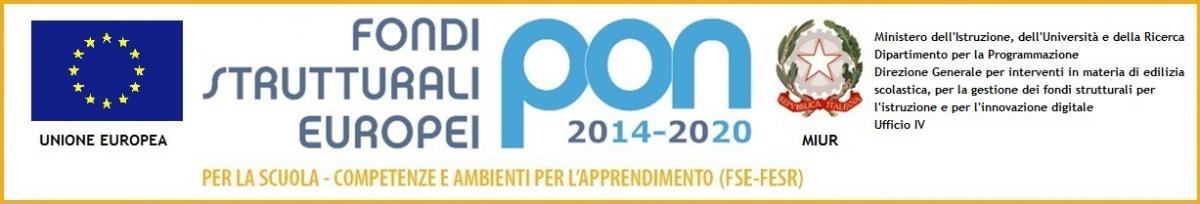 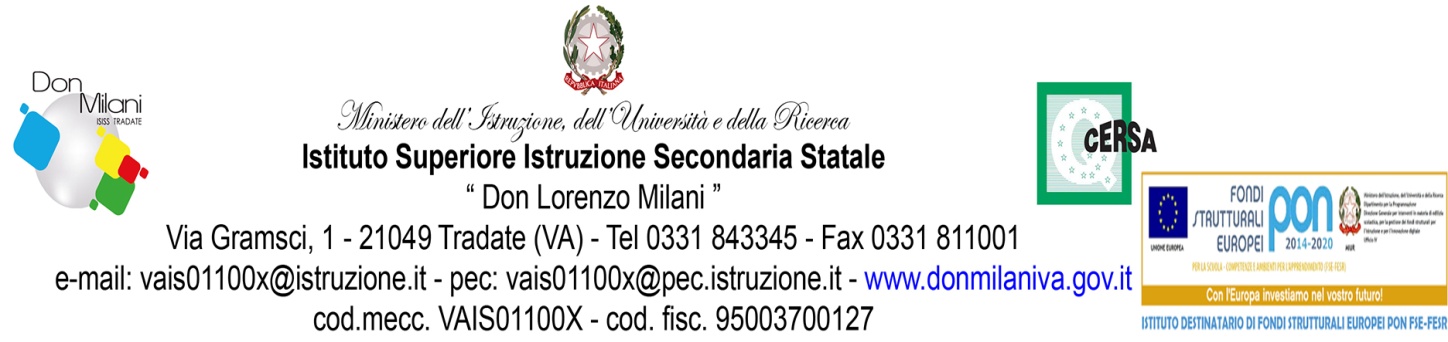 										Tradate, 08/10/2016Prot. N. 4209/ A16CAPITOLATO TECNICO del DISCIPLINARE DI GARA Prot. N.4208/ A16 del 08/10/2016PROGETTO "Open Art 3.0" – “Dematerializziamoci” AVVISO 12810 del 15/10/2015 - AMBIENTI DIGITALICodice Identificativo Progetto 10.8.1.A3-FESRPON-LO-2015-333CUP assegnato al progetto: H66J15001930007MODULO 1 “OPEN ART 3.0”  LOTTO 1:  - Materiale fotografico e multimediale CIG: ZD51B3257BLOTTO 2: Materiali informatici; CIG: Z741B325CF        								      IL DIRIGENTE SCOLASTICO 								                   dott. Vincenzo Mita                                                                                                                      Firma autografa sostituita a mezzo stampa                                                                                                                                                      ai sensi dell’art.3, comma 2 del D.Lgs. n.39/1993TIPO ATTREZZATURA E CARATTERISTICHE TECNICHE E FUNZIONALIQUANTITA’FOTOCAMERA REFLEX DIGITALEFotocamera digitale con obiettivo 18-105 mm VR24.2 MP, 23.5 x 15.6 mm CMOS, TTL AF, 8.128 cm (3.2 ") TFT (720 x 480), RAW/JPEG/MOV, SD/SDHC/SDXC, USB, mini HDMI, 802.11b/g, GPS, Nero + 18-105mm + SD 8GB4SISTEMA DI STABILIZZAZIONE (STEADYCAM, FLYCAM, QUICK RELEASE)Sistema di stabilizzazione composto da Flycam, steadycam e quick release con borsa per trasporto riprese.2VIDEOPROIETTORE WIRELESSWireless Full HD; ris. nat. min. 1080p (1920x1080); rapporto di contrasto 10000:1; regolazione verticale dell’ottica; ottica a tiro corto; zoom ottico (1.6X); altoparlanti incorporati; supporto Blu-ray Full HD 3D; conversione 2D 3D.1TAVOLO STILL LIFETavolo Still Life, dimensioni ca.100x200 con superficie in plexiglas  con fondo inclinabile.1KIT ILLUMINAZIONEKit illuminazione professionale continuo 2850W (15x190w lampada), 3 soft box (misure min 50x70 cm) e boom set con custodia per il trasporto.1TREPPIEDE PROFESSIONALE Treppiede professionale con culla universale da mm 75 per videocamera con testa per riprese video a rotazione fluida.1KIT FONDALEKit fondale studio video/fotografico con sfondo bianco/nero/verde mis. Ca. 3x6 m scenario professionale.1TIPO ATTREZZATURA E CARATTERISTICHE TECNICHE E FUNZIONALIQUANTITA’CABLAGGIO STRUTTURATOinstallazione canalina murale con prese elettriche e attacco internet1PC DESKTOP (PC FISSO)Desktop pc all in one, dimensione schermo 21,5’’ Processore Intel i5 quad-core a 2,7GHz, 8GB di RAM DDR3 a 1600MHz, 2PC LAPTOP (NOTEBOOK) Computer portatile Frequenza del processore: 2,2 GHz, Processore: i7 RAM: 4 GB, Velocità memoria: 1600 MHz11